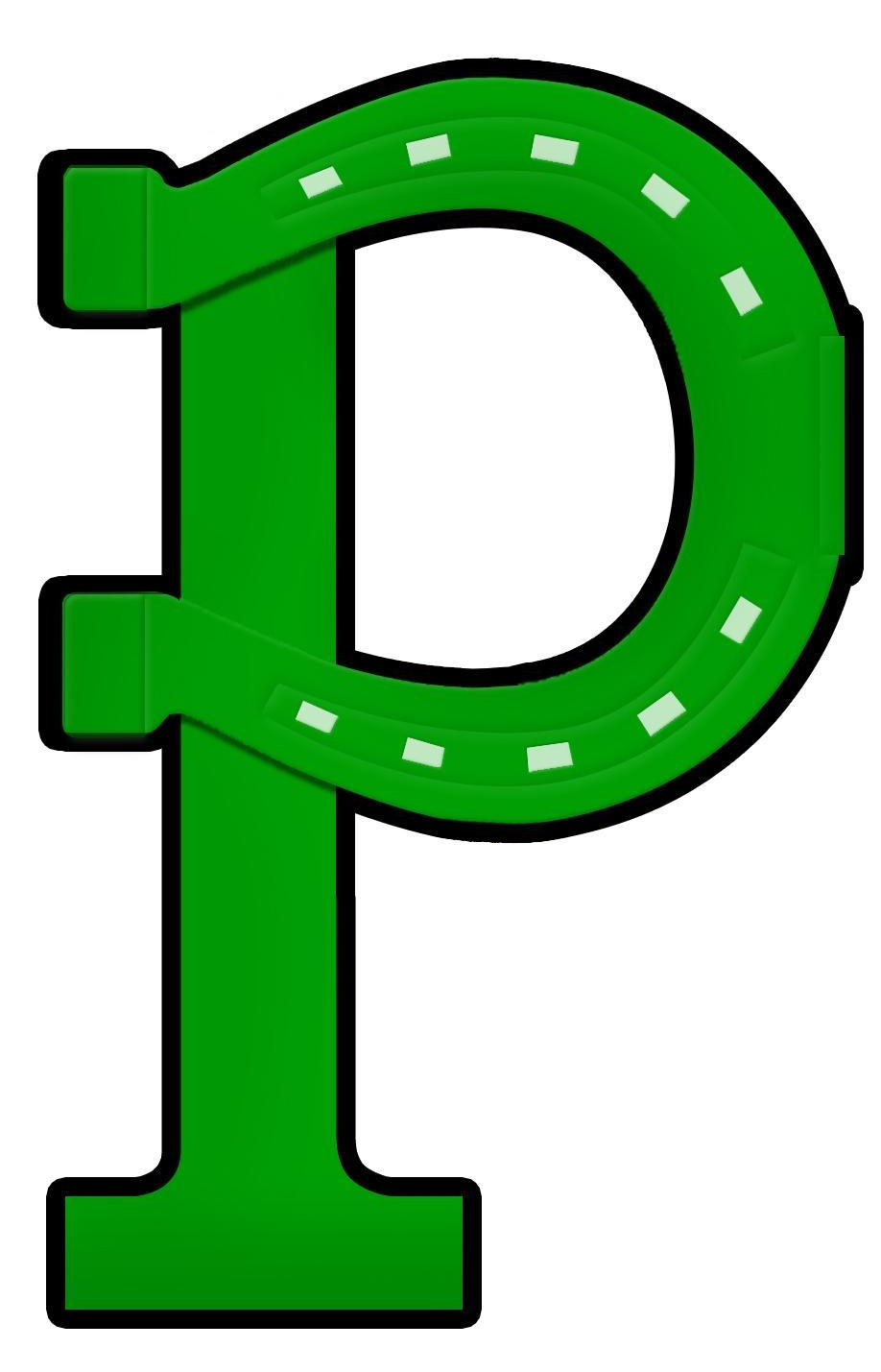 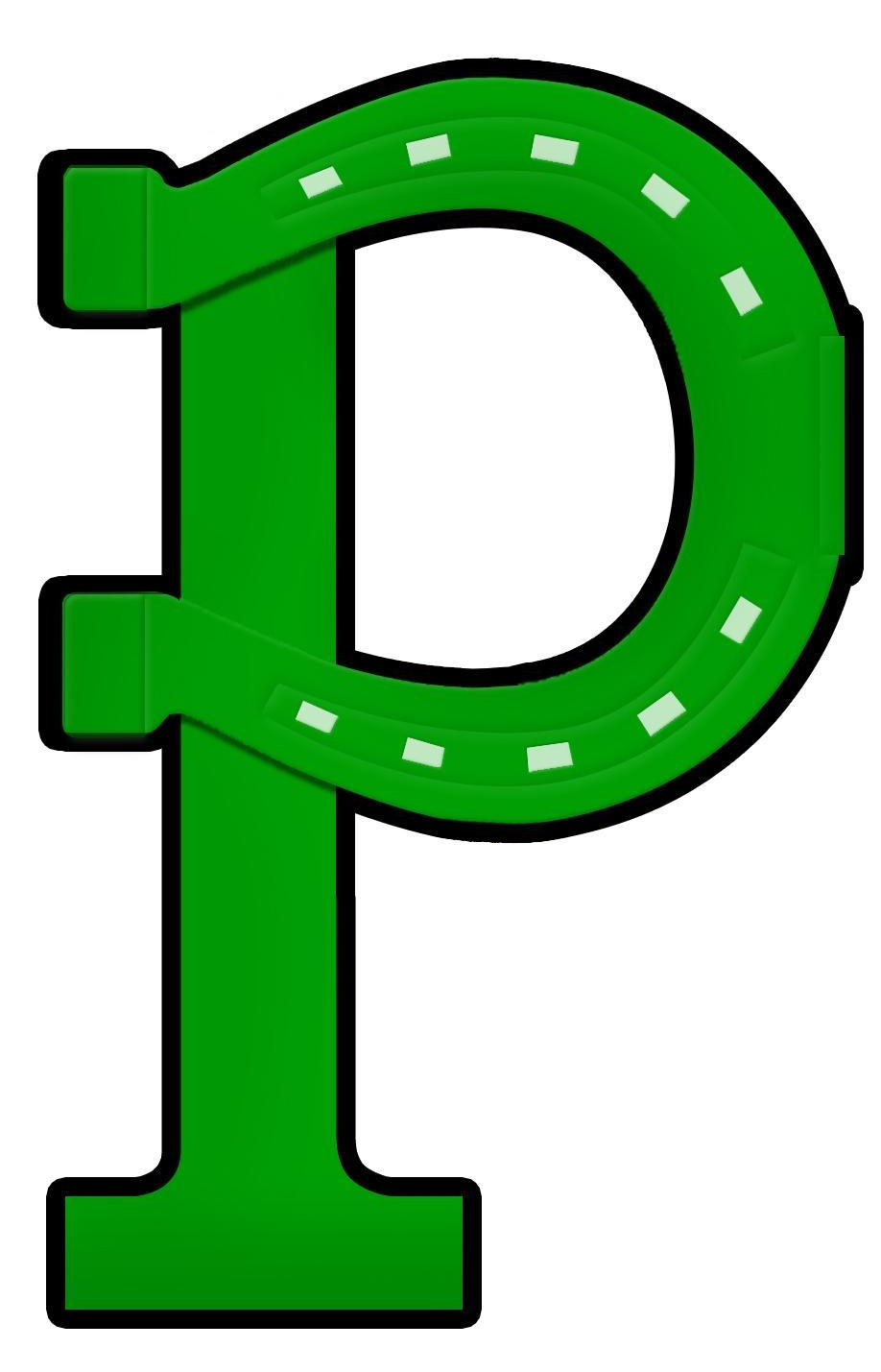 Portage Area HS Athletic Department Press Release	Wednesday, June 2nd 2021Megan Semachik has announced her intentions to continue her volleyball career at Mount Aloysius College.  She chose the Mounties because of the small town feel of the campus and enjoyed the people and support on the campus.   Semanchik was an integral part of the leading the Mustang volleyball team to a playoff berth this season.  Megan is a member of the National Honor Society, Secretary of Student Council, a member of the SADD Club and Remembering Adam Club and participates in the Prom and Yearbook Committees.   Semanchik, the daughter of Travis and Colette Semanchik, would like to thank her family for supporting and encouraging her to reach her goals.  She would also like to thank her volleyball and track coaches for pushing her to her limits and making the athlete that she has become.     “We are extremely excited to welcome Megan into the Mountie Athletic Family.  We are always pleased when we are able to provide quality college athletic opportunities to our local graduates.” -Kevin Kime, Mount Aloysius Director of Athletics